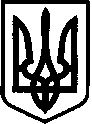 Костянтинівська сільська радаМиколаївського району Миколаївської області_______________________________________________________Р І Ш Е Н Н Я № 1815 березня 2024 року                                      ХХV сесія восьмого скликанняс. Костянтинівка          Про затвердження проєкту землеустрою щодо відведення земельної  ділянки у користування на умовах оренди для городництва гр. Кучеру А.М.     Відповідно до пункту 34 частини першої статті 26 Закону України „Про місцеве самоврядування в Україні”, згідно до статей 12, 93, 122, 123 п.2 ст. 134 Земельного кодексу України, ст. 50 Закону України «Про землеустрій», Закону України “Про оренду землі», Податкового кодексу України, п. 11 Прикінцевих положень Закону України «Про державний бюджет України», , рішення ХX сесія восьмого скликання від 14.07.2023 р. № 11 «Про затвердження ставок орендної плати за земельні ділянки Костянтинівської сільської ради», розглянувши клопотання та подані документи, Костянтинівська сільська рада ВИРІШИЛА:Затвердити проєкт землеустрою щодо відведення земельної ділянки та передати її у користування на умовах оренди громадянину України Кучеру Андрію Михайловичу для городництва площею 0,2400 га пасовищ, кадастровий номер 4824880400:03:000:1497, із земель комунальної власності за межами с. Баловне Костянтинівської сільської ради Миколаївського району Миколаївської області.Сільському голові Паєнтко А.М. укласти договір оренди землі терміном 7 років та орендною платою в розмірі 12% від нормативної грошової оцінки земельної ділянки.Контроль за виконанням даного рішення покласти на постійну комісію з питань земельних відносин, природокористування, планування території, будівництва, архітектури, охорони пам’яток, історичного середовища, благоустрою, комунальної власності, житлово-комунального господарства, енергозбереження та транспорту (голова постійної комісії – Брижатий Олег Миколайович).Сільський голова                                                                Антон ПАЄНТКО